МОЛОДЕЖНАЯ ОБЩЕРОССИЙСКАЯ ОБЩЕСТВЕННАЯ ОРГАНИЗАЦИЯ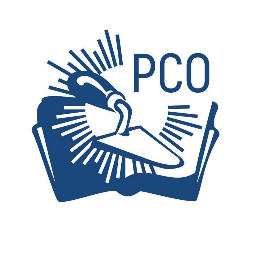 «РОССИЙСКИЕ СТУДЕНЧЕСКИЕ ОТРЯДЫ»ИРКУТСКОЕ РЕГИОНАЛЬНОЕ ОТДЕЛЕНИЕПрограмма летнего отдыха«Город звезд»Разработчики программыСПО «ИРБИС» г. Иркутск, 2022 годПаспорт программыПояснительная запискаЛето – время игр, развлечений, свободы в выборе занятий, снятия накопившегося за год напряжения, восполнения израсходованных сил, восстановления здоровья. Это период свободного общения детей, а также время их обогащения, время действий, пробы и проверки своих сил, время освоения и осмысления окружающего мира.Летние каникулы составляют значительную часть свободного времени детей. Этот период наиболее благоприятен для развития их творческих способностей, приобщения к ценностям культуры, вхождения в систему социальных связей, воплощения собственных планов, удовлетворения индивидуальных интересов в личностно значимых сферах деятельности.Как правило, такое развитие, активный отдых ассоциируется с детскими загородными лагерями.Словосочетание «Детский лагерь» всегда вызывает у человека улыбку и приятные воспоминания, ассоциируясь с летними каникулами, новыми знакомыми и интересными делами. «Детский лагерь» — это место, где происходит духовный, моральный и физический рост ребёнка в совместной деятельности со взрослыми. Акцентируя внимание на том факте, что ребёнок развивается в детском лагере не только физически, но и духовно, можно сказать, что «Детский лагерь» — это неотъемлемая часть системы образования.Работа в детском лагере воспринимается как один из способов управления детским досугом. Программа загородного оздоровительно-образовательного лагеря, которая имеет осмысленную и сформированную цель, чётко определяет и описывает содержание, поможет выйти на ожидаемый результат.Данная программа реализуется студенческим педагогическим отрядом «ИРБИС» Иркутского регионального отделения Молодежной общероссийской общественной организации «Российские Студенческие Отряды» в Качугском  районе Иркутской области. Отряд состоит из представителей одного из главных Иркутских высших учебных заведений – Иркутский государственный университет. Каждый боец педагогического отряда получил свидетельство по итогам семинара «Основы вожатской деятельности» (144 часа), организованного Иркутским государственным университетом, при поддержке министерства по молодежной политике Иркутской области, Фонда президентских грантов, ИРО МООО "РСО".Цель и задачи программыЦель программы:Создание условий для развития лидерского и творческого потенциала детей и подростков через активное участие в досугово-развивающей, спортивно-оздоровительной деятельности в рамках программы летнего отдыха.Задачи программы:Оздоровление детей в период летних каникул; развитие физических качеств личности, формирование потребности в здоровом образе жизни.Раскрытие творческого потенциала и креативного мышления у участников программы.Создание условий для развития в участниках программы лидерских навыков, аналитического мышления.Содействие приобретению детьми нового социального опыта, навыков самоорганизации жизнедеятельности и совместной командной работы.Программа разработана на основе «Сборника программ тематических смен студенческих педагогических отрядов» Молодёжной общероссийской общественной организации «Российские Студенческие Отряды» и опыта студенческого педагогического отряда «Леон».Целевая аудитория: дети и подростки от 7 до 15 лет.География участников: Иркутская область, Качугский район.Содержание программыКонцепция сменыОсновная деятельность лагеря направлена на развитие личности ребёнка и включение его в разнообразие человеческих отношений и межличностное общение. Детский лагерь, учитывая его специфическую деятельность, может дать детям определённую целостную систему нравственных и культурных традиций через погружение ребёнка в атмосферу игры и познавательной деятельности дружеского микросоциума. Погружая ребёнка в атмосферу лагеря, мы даём ему возможность открыть в себе положительные качества личности, ощутить значимость собственного «я», осознать себя личностью, вызывающей положительную оценку в глазах других людей, повысить самооценку, выйти на новый уровень общения, где нет места агрессии и грубости.Находясь в лагере, дети ежедневно включаются в оздоровительный процесс, для которого характерны: упорядоченный ритм жизни, режим питания, закаливание, поддержка вышечного и эмоционального тонуса. Результатом осуществления оздоровительного направления является формирование потребности детей в здоровом образе жизни.Формируя воспитательное пространство лагеря действуют следующие принципы:принцип взаимодействия педагогов и воспитанников;принцип коллективной деятельности;принцип реализации ребёнка в условиях детского лагеря;принцип самостоятельности;принцип добровольности и взаимопонимания. Досуговая деятельность в лагере направлена на вовлечение детей в различные мероприятия. Каждый день программы смены имеет чётко заданную тему.), при этом подчиняясь общей легенде.Общая легенда смены (сюжет):Под палящим солнцем лета, в блеске страз и пушистых боа живут самые известные персоны шоу-бизнеса, в городе, в котором таланты человека значат больше, в ГОРОДЕ ЗВЕЗД.В город этот попадают только избранные, лучшие из лучших, пройдя невероятное количество кастингов и отборов. Оказавшись здесь, новоиспеченные жители города учатся у лучших менторов, работают с именитыми режиссерами, попадают в объективы камер самых известных фотографов.У каждого жителя города будет всего 21 день, чтобы доказать, что именно он достоин называться ЗВЕЗДОЙ. 21 день непрерывного обучения, азарта и веселья.Алгоритм игрыЭтим летом «Город ЗВЁЗД» принимает новых граждан. Все дети, отдыхающие в нашем летнем лагере – это «жители». Обучаясь в студиях мастерства, под внимательным и заботливым руководством педагогов и вожатых они будут постигать азы звездной жизни в профильных летних отрядах, творческих площадках по различным видам деятельности: театральная деятельность, художественные ремесла, техническое творчество, изобразительное творчество, хореография, декоративно-прикладное искусство.Новоиспеченные жители расселены на улицах города, имеющих программу действий, название, девиз, флаг. Каждый жилой блок идет по звездному пути, который в течение смены отображает рейтинг популярности отряда. Рейтинг определяется количеством набранных звезд.В последнюю неделю смены проходит зачетное творческое дело: спектакль, праздник, событие, после проведения которого дети получают звание «звезда», «суперзвезда», «мега-звезда».Участники игры:Дети - «жители»Начальник лагеря – продюсер «Города ЗВЁЗД»Старший вожатый - режиссерПедагоги – менторыВожатые – наставникиОсновные этапы реализации программыРеализация поставленных задач осуществляется через достижение задач трех периодов смены: организационного периода (1 – 3 дни смены), основного периода (4 – 18 дни смены) и итогового периода (19 – 21 дни смены).Периоды смены:1. Организационный периодЦель– заложить основы временного детского коллектива в условиях отдыха детей вдеском лагере.Задачи:Предъявить единые педагогические требования и выработать осознанное отношение к ним (организационно-хозяйственный сбор, обсуждение правил поведения в лагере и отряде т.д.)Познакомить детей друг с другом (игры на знакомство, игры на закрепление знакомства, огонек знакомств, КТД ит.д.)Познакомить детей с территорией и сотрудниками (экскурсия, квест-игра по территории и т.д.)Ввести детей в программу смены, отряда (линейка открытия смены, концерт открытия смены ит.д.)Заложить основы самоуправления в племени (выборы командира отряда, президента лагеря, распределение дежурства, назначение ответственных за разные сферы деятельности отряда)Наметить с детьми перспективы совместной деятельности. Раскрыть их лидерский, творческий, интеллектуальный, организаторский потенциал (игры, КТД, отрядные дела.).Приучить подростков к аналитической деятельности (анализы дня (свечки), огоньки).2. Основной периодЦель – развитие и сплочение временного детского коллектива. Задачи:Поддерживать в отряде доброжелательную обстановку, творческую атмосферу (игры, отрядные дела, тематические огоньки.)Добиваться выполнения детьми единых педагогических требований.Способствовать развитию детского самоуправления.Осуществлять выполнение отрядной программы.Способствовать всестороннему развитию личности каждого ребенка и раскрытию их способностей и возможностей.Развивать умения аналитической деятельности у подростков (различные виды анализов).3.Итоговый периодЦель – способствовать самоопределению каждого в условиях временного детского коллектива.Задачи:Предоставить возможность каждому осознать свою роль в коллективе, свою жизненную позицию и личностные изменения (итоговое отрядное дело, итоговый огонек.)Проанализировать с детьми достигнутый уровень развития коллектива, уровень реализации отрядной программы (рейтинги отрядных и общелагерных мероприятий и т.д.)Определить с детьми дальнейшую самостоятельную деятельность, жизненную перспективу.Распорядок дня8.00 – подъем8.00-8.30- санитарно-гигиенические процедуры8.30-9.00- утренняя гимнастика9.15-10.00- завтрак10.05-10.20- утренняя линейка10.20-13.00 1 блок мероприятий13.00-14.00-обед14.00-16.00- тихий час16.15-16.30- полдник16.30-19.00 2 блок мероприятий19.00-20.00 – ужин20.05-20.20 – вечерняя линейка20.20-21.30 3 блок мероприятий21.30 – паужин21.40-22.20 4 блок мероприятий22.20-22.50 – отрядное время22.50-23.00- подготовка ко сну23.00 – отбойПлан-сетка программы
Краткое описание основных мероприятий смены1 день- «В Городе Звезд прибавление»1 блок Заезд, расселение, оформление2, 3 блоки  Отрядное времяЦель мероприятия: знакомство детей между друг другом и с вожатыми.Ход мероприятия: каждый вожатый проводит в отряде игры на знакомство и сплочение коллектива, а также, обсуждает правила отряда, оглашает режим дня, примерные мероприятия на сезон, проводит экскурсию по территории лагеря.Место проведения: Отрядные места, территория лагеря.4 блок 20.20 – 22.20 – Фильм «Мулан»Что можно сделать: поговорить с детьми и важности семьи и ее ценностейРазработать ваши ценности, как новой отрядной семьи2 день – «Знакомство с окрестностями города»1 Блок 11.00-12.00 РВС по территории – Знакомство с лагерем (см. приложение 1)Цель мероприятия: познакомить детей с территорией лагеря и его работниками.Ход мероприятия: детям выдается бланк с вопросами, ответы на которые необходимо дать за определённое время. После того, как отряд нашел ответы на все вопросы, бланки с ответами сдаются проводящему. Местоположение: территория лагеря.3 блок  18.00-19.00 – Выборы президента лагеряЦель мероприятия: Выбор президента лагеря и его советниковХод мероприятия:  смотри приложение 9.Местоположение: сцена20.20-21.30 Вожатский концертЦель мероприятия: знакомство детей с вожатымиХод мероприятия: вожатые выступают с вожатским концертом, показывают заранее подготовленные номера, проходит конферанс.4 блок 21.40-22.20 ОгонекЦель мероприятия: эмоциональная разрядка, знакомство детей между собой.Ход мероприятия: Огоньки проводят вожатые в своих отрядах.Местоположение: Отрядные места отрядов.3 день «Открытие Города Звезд»1 блок 10.20-13.00 подготовка к концерту открытия, игры на знакомство и командообразованиеЦель мероприятия: подготовить номер на концерт открытия, познакомить детей между собой. Ход мероприятия: каждый вожатый внутри отрядов проводит игры и готовит номер.Местоположение: отрядные места2 блок 17.00 линейка открытияЦель мероприятия: торжественное открытие смены, представление педагогического состава, легенды сезона, сдача рапортов, представление отрядов вожатым и друг другу.Ход мероприятия: отряды выстраиваются на плацу/в актовом зале, , командиры отрядов сдают рапорт президенту лагеря, который сдает рапорт старшему вожатому, предоставляются приветственные слова Директору лагеря. СтВ озвучивает легенду сезона, объясняет рейтинговые системы и открывает смену.Местоположение: плац/актовый зал3 блок 18.00 – детский концерт открытия Цель мероприятия: развитие творческих способностей у детей, умение выступать на публике.Ход мероприятия: Вожатые ведут конферанс с подвязками к детским номерам.Место: актовый зал4 блок 20.00-22.20- дискотекаЦель мероприятия: Выявление музыкальных вкусов детей.4 день «Собрание горожан»1 блок 10.20-13.00 – отрядное время (подготовка уголка, игры на знакомство, командообразование, внутриотрядные мероприятия)Цель мероприятия: знакомство детей между собой и с вожатым, подготовка к защите уголков.Ход мероприятия: вожатый играет с детьми в заранее подготовленные игры, обсуждают и придумывают концепцию уголка.Местоположение: отрядные места2 блок 17.00 Игра «Интуиция»Цель мероприятия: интеллектуальное развитие детей, нахождение взаимосвязей Ход мероприятия: Игра проводится при помощи проектора и ноутбука с презентацией. На слайдах вопросы, на которые детям отрядом необходимо дать ответ, соотнести факты с вожатыми.Местоположение: актовый зал3 блок 18.00 -19.00 – отрядное время (подготовка к сдаче отрядных уголков)Цель мероприятия: создание отрядного уголка, который олицетворяет отрядХод мероприятия: вожатые вместе с детьми занимаются отрядными уголкамиМестоположение: отрядное место4 блок 20.00-22.20- просмотр фильма «Тайна ко-ко»Что сделать:Поговорить о важности семьи, пусть ребенок ответит на вопрос почему моя семья важна мне/дорога мнеЗатроньте проблему памяти. Почему нужно это ценить Сделать капсулу времени с отрядом. Написать что жду от смены, что хочу получить. Открыть в конце смены. 5 день «Посиделки за чашкой чая»1 блок 11.00-12.00 – игра по станциям «Я=мы»Цель мероприятия: всестороннее развитие каждого ребенка в лагереМестоположение: территория лагеря2 блок 17.00-18.00 отрядное время (подготовка к сдаче отрядных уголков)Цель мероприятия: создание отрядного уголка, который олицетворяет отрядХод мероприятия: вожатые вместе с детьми занимаются отрядными уголкамиМестоположение: отрядное место3 блок 18.00-19.00 – гостевание, смотр уголковЦель мероприятия: Создание здоровой конкуренции между отрядами, возможность показать креативность отряда.Ход мероприятия: Дети вместе с вожатым показывают придуманную инсценировку, привязанную к смене и к уголку. Жюри (директор лагеря, старшая вожатая, кружководы) оценивают уголок по следующим критериям: креативность, самостоятельность, представление, дисциплина, наполняемость, сложность, соответствие возрасту.Местоположение: отрядные местаЧто обязательно должно быть отражено в уголке:план-сетканазвание, девиз отрядасписок детейфио вожатыхменю на деньраспорядок дняплан на деньфишки, традиции отрядадекоративные элементы (объемные элементы, ткани, двигающиеся элементы) экран дежурства, настроенияГимн лагеря Правила лагеря, отрядаОтрядные уголки оцениваются по следующим критериям:Информативность;Оригинальность;Сложность;Соответствие заданным размерам;Эстетичность;Защита уголка;Наличие общих техник;Соответствие возрастуПричастность каждого ребенка к созданию уголка4 блок 20.00-22.20- дискотека6 день «СоюзМультфильм судио»1 блок 11.00-12.00 – Квиз по мульфильмам и фильмамЦель мероприятия: развитие интеллектуальных навыков детей.Ход мероприятия: На слайдах будут вопросы в разных категориях. Отряд выбирает категорию, если отвечает на вопрос, присуждаются баллы в зависимости от сложности вопроса. Местоположение: актовый зал2 блок 16.30-18.00 Отрядное время. Подготовка к концерту «Точь в точь»Местоположение: отрядные места3 блок 18.00-19.00 концерт «Точь в точь»Цель мероприятия: развитие творческого потенциала детей.Ход мероприятия: Дети на сцене показывают номера – отрывки из фильмов или мультфильмов с костюмами и декорациями. Жюри оценивает, выдвигаются отряды – победители в следующих номинациях - ): режиссура, главная мужская роль первого плана, главная женская роль первого плана, спецэффекты, костюмы.Местоположение: актовый зал4 блок 20.00-22.20- фильм «Мумия»Что можно сделать:Тематический огонёк про египет - костюм вечера мумия, нарисовать доевнеегипетские картины (заранее сделать древнюю бумагу) и придумать историюПоставить сценку про древний египетОгонёк про фильм: понравился или нет/впечатления7 день «Найди то, не знаю что…»1 блок 11.00-12.00 – Станционная игра «Форд Боярд»Цель мероприятия: расширение кругозора детейХод мероприятия: см приложение 3.Местоположение: территория лагеря.12.00-13.00 Конкурс рисунков на тему «Моя книга мира»Цель мероприятия: развитие творческого потенциала детейМестоположение: отрядные места2 блок 17.00-18.00 Игра «Поиск клада»Цель мероприятия: Развитие дедуктивных навыков детей.Ход мероприятия: Вожатый заранее продумывает концепцию квеста. Квест проходит внутри отряда. Деи получают подсказки и двигаются в сторону приза.Местоположение: территория лагеря.3 блок 18.00 – 20.20 – подготовка концерту на 8 день20.20-21:30- интеллектуальная игра «Сто к одному»Цель мероприятия: развитие интеллекта у детейХод мероприятия:  На презентации находится вопрос, отряды по очереди говорят варианты. Если такой вариант присутствует на слайде, присуждается соответствующее количество очков.Местоположение: Актовый зал4 блок 20.20-21:30- огонек в отряде8 день «Зеленый городок»1 блок 11.00-12.00 – игра «Где логика?»Цель мероприятия: развитие логики детейХод мероприятия: игра проводится в клубе при помощи проектора, ноутбука и презентации. Дети на листочках пишут ответыМестоположение: актовый зал2 блок 17.00-19.00 – Игра по территории «Скелет» Цель мероприятия: собрать больше всего костей отрядомХод мероприятия: на каждом вожатом – 40 костей, которые он раздает детям за выполнение задания. За 1 задание можно дать не более 5 косточек. Вожатый может убегать, тогда детям его необходимо догнать группой не менее 3(5) человек.Местоположение: территория лагеря4 блок 21.40-22.20- просмотр фильма «Удивительные приключения Юмы»/дискотекаЧто сделать:Поговорить про Байкал/ огонёк легенды Байкала/можно сделать театр теней и разыграть одну из легенд Поговорить о силе в таком маленьком возрасте, как они сейчас. Показать, что если им 9 или 16 они могут многое!9 день «Городские забавы»1 блок 11.00-12.00 – Игра «Рюхи»Цель мероприятия: Развитие интеллекта и фантазии у детей.Ход мероприятия: На презентации показано старое слово, которое уже не используется. Отрядам необходимо придумать новое определение этому слову. Ведущий зачитывает все определения, включая верное. Отрядам, угадавшим верное определение – 1 балл. Отрядам, чье определение выбрали другие отряды, 2 балла.Местоположение: актовый зал2 блок 16.30-19.00 – подготовка к конкурсу талантов3 блок 20.20-21.30 – Конкурс талантов «Самый-самый»Цель мероприятия: раскрепощение детей путем выступления на сцене.Ход мероприятия: От отряда выбирается 1-3 номера, вожатые ставят конферанс, отряды готовя поддержку.Местоположение: актовый зал.4 блок 21.40-22.20- дискотека10 день «Быстрее. Выше. Сильнее.»1 блок 10.20-13.00 – подготовка к зарнице. Цель мероприятия: Подготовить отрядную атрибуику для зарницыХод мероприятия: Дети совместно с вожатым придумывают новое спортивное название, девиз, при необходимости рисую флаг.Местоположение: отрядные места2 блок 16.30-17.00 линейка открытия ЗарницыЦель мероприятия: торжественно дать старт ЗарницеХод мероприятия: Вожатые и дети выстраиваются на линейку, Старший вожатый и директор говорят напутственные слова, происходи сдача рапортов с новыми, спортивными названиями.Местоположение: плац3 блок17.00-19.00 – Сдача нормативовЦель мероприятия: развитие физических способностей у детей.Ход мероприятия: Вожатые распределяются по станциям – нормативам. На каждой станции 3-5 детей могут пройти норматив. Детям, с наибольшими результатами, выдаются грамоты.  Местоположение: территория лагеря4 блок 20.20-22.20- фильм «Сестренка»11 день «А я люблю свою страну»1 блок 10.20-13.00 – конкурс плакатов на тему «я=спорт»Цель мероприятия: развитие у детей фантазии, творческого навыкаМестоположение: отрядные места2 блок 16.30-19.00 Спортивные первенстваЦель мероприятия: развитие у детей физических навыков.Ход мероприятия: Мальчики соревнуются между собой в игре в футбол, девочки играют в пионербол или волейбол. После командных игр возможны веселые старты.Местоположение: футбольное поле и волейбольное поле.3 блок 20.20-21.30 – конкурс патриотических песен и инсценировок Цель мероприятия: развитие у детей любви к РодинеХод мероприятия: дети ставят театральные номера, вожатые делают к ним конферансы.Местоположение: актовый зал.4 блок 21.40-22.20- тематический огонек в отряде12 день «Фестиваль танцев»1 блок 11.00-12.00 – Игра «Угадай мелодию»Цель мероприятия: развитие у детей интеллектаХод мероприятия: на презенации при помощи колонок включаются песни: без слов, перевернутые, ускоренные, по категориям, этап с отгадыванием известных песен с нескольких нот.Местоположение: актовый зал2 блок 16.30-19.00 Отрядное время. Подготовка к танцевальному баттлуЦель мероприятия: развитие у детей креативных и танцевальных навыков.Ход мероприятия: дети придумывают костюм и флешмобМестоположение: отрядные места3 блок 20.20-21.30 – танцевальный баттлЦель мероприятия: развитие у детей ритмичности, пластичностиХод мероприятия: Смотри приложение 4.Местоположение: актовый зал4 блок 21.30-22.20- дискотека13 день «Скажем мусору «Пока!»»1 блок 10.20-13.00 – создание инсталляции из мусора «Мусор как искусство»Цель мероприятия: развитие фантазии и экологического мышления у детей.Ход мероприятия: дети совместно с вожатыми убирают мусор из корпусов и с территории лагеря, придумывают инсталляцию и выставляю ее на выставке. Местоположение:  территория лагеря2 блок 16.30-19.00 – отрядное время. Подготовка к концерту на 14 день.3 блок 20.00-22.20- фильм «Моана»Что можно сделатьРазработка истории вашегь отряда, как целого народа, сделать приколюхи какие-то Если много нац отряд поговорить про истории разных народов/традиции14 день «Восстание в городе!»1 блок 10.20-12.00 – отрядное времяЦель мероприятия: знакомство детей с новыми вожатымиХод мероприятия: Новые вожатые разрабатывают список игр, в которые играют вместе с отрядами.Местоположение: отрядные места12.00-13.00 – станционная игра от новых вожатыхЦель мероприятия: получение навыков управления, развитие физических и интеллектуальных качествХод мероприятия: дети-вожатые заранее разрабатывают план игры, а после этого проводят ее.Местоположение: территория лагеря2 блок 16.30-19.00 отрядное время. Подготовка к концерту. Цель мероприятия: сплочение отряда, знакомство коллектива с новыми временными вожатыми.Ход мероприятия: на отрядных местах дети совместно с вожатыми репетируют номер.Местоположение: отрядные места.3 блок 20.20-21.30 – Битва хоровЦель мероприятия: развитие творческих и музыкальных навыков у детейХод мероприятия: концерт, на котором дети представляют свои номера, новые вожатые делают конферанс под тему выступления.Местоположение: актовый зал4 блок 21.40-22.20- огонек от новых вожатых15 день «Лучший среди лучших»1 блок 11.00-12.00 – фотоквест «В объективе»Цель мероприятия: развитие у детей креативности, творчестваХод мероприятия: на отряд выдаются места, в которых необходимо сделать фотографию и тематика, в которой это нужно сделать. Весь отряд присутствует на фото.Местоположение: территория лагеря2 блок 16.30-19.00 Отрядное время. Подготовка мистеров, конкурс поддержки.3 блок 20.20-21.30 – Мистер лагеря Цель мероприятия: создание конкуренции между отрядами, развитие творческих навыковХод мероприятия: Структура мистера: проходка с костюмами, визитка, конкурс поддержки. Между конкурсами с подготовкой идут конкурсы без подготовки: интеллектуальный, на креативность, на скорость. См приложение 5.Местоположение: актовый зал4 блок 21.40-22.20- дискотека16 день «Мы открываем бизнес…»1 блок 10.20-12.20 – подготовка отрядов к бизнес дню Цель мероприятия: развитие навыков креативности, финансовой грамотностиХод мероприятия: отряды придумываю салоны, магазины, готовят оформление, рекламу, презентацию своих салонов.Местоположение:  территория лагеря12.20-13.00 – торжественное открытие бизнес дняЦель мероприятия: ознакомить лагерь с действующими магазинамиХод мероприятия: открытие бизнес дня происходит на сцене. У каждого магазина/салона/услуги есть минута, чтобы прорекламировать себя на сцене.Местоположение: сцена2 блок 16.30-19.00 Бизнес деньЦель мероприятия: развитие у детей навыка заработка средств, финансовой грамотности.Ход мероприятия: бизнес день функционирует на территории лагеря, работники лагеря тратя деньги, дети их зарабатывают путем предоставления услуг и товаров.Местоположение: территория лагеря3 блок 20.20-21.30 – аукцион Цель мероприятия: развитие финансовой грамотности у детейХод мероприятия: работники лагеря заготавливают заранее товары, помещают их в ящик. Выставляется начальная цена, после нее ставки. Товар отдается отряду, назвавшему максимальную сумму.Местоположение: сцена4 блок 21.40-22.20- огонек в отряде17 день «Генеральная уборка в городе»1 блок 10.20-13.00 – субботник в лагере Цель мероприятия: очищение территории, прививание детям экологического мышленияХод мероприятия: лагерь делится на сектора, сектор соответствует отряду. Отряд совместно с вожатыми очищает участок.Местоположение:  территория лагеря2 блок 16.30-19.00 – отрядное время.  Подготовка мисс, конкурса поддержки.3 блок 20.20-21.30 – Мистер лагеря Цель мероприятия: создание конкуренции между отрядами, развитие творческих навыковХод мероприятия: Структура мистера: проходка с костюмами, визитка, конкурс поддержки. Между конкурсами с подготовкой идут конкурсы без подготовки: интеллектуальный, на креативность, на скорость. См приложение 6.Местоположение: актовый зал4 блок 21.40-22.20- дискотека18 день «День проказов и приколов»1 блок 11.00-12.00 – Мемология – интеллектуальная игра Цель мероприятия: развитие креативности, интеллекта у детей.Ход мероприятия: Игра проходит в несколько туров: Заполни пропуски, какой герой зашифрован, что говорит герой, как назовем? По итогам игры выбирается отряд, набравший самое большое количество балловМестоположение: сцена2 блок 16.30-19.00 – Отрядное время. Подготовка к концерту3 блок 20.20-21.30 – Юмористический концерт «Шутка юмора»Цель мероприятия: развитие креативности, юмораХод мероприятия: Дети совместно с вожатыми придумывают номер, состоящий из смешных ситуаций, происходящих в лагере. Вожатые придумывают конферанс.Местоположение: сцена4 блок 21.40-22.20- караоке вечерЦель мероприятия: культурное просвещение Ход мероприятия: на слайдах караоке-версии известных песен и песен, которые выбрали отряды. По очереди включаются песни, весь зал поет их. Вожатые заготавливают конферанс.Местоположение: сцена19 день «Выходные в зоопарке»1 блок 11.00-12.00 – Игра «Сафари»/ «Зеленая пятка»Цель мероприятия: физическое и интеллектуальное развитие Ход мероприятия: см приложение 7Местоположение: территория лагеря2 блок 16.30-19.00- Отрядное время. Подготовка номеров на концерт закрытия 3 блок 20.20-21.30 – Вечерний квест-посвящениеЦель мероприятия: настроить детей на скорый уезд из города.Ход мероприятия:  Квест проводится на станциях. Местоположение: Территория лагеря4 блок 21.40-22.20- дискотека20 день «Главный городской фестиваль «Закрытие»»1 блок 11.00-12.00 - СоображариумЦель мероприятия: развитие дедуктивных навыковХод мероприятия: см приложение 8Местоположение: актовый зал2 блок 16.30-19.00- Отрядное время. Подготовка к концерту закрытия3 блок 20.20-21.30 –концерт закрытияЦель мероприятия: реализация номеров детей, подготовленных на кружках в течении сменыХод мероприятия: дети показывают подготовленные номера, вожатые показывают конферансМестоположение:сцена4 блок 21.40-22.20- прощальный огонек в отряде21 день – «До скорой встречи.. До скорой встречи…»Кадровое обеспеченьеКоллектив ДОЛ «Лена» включает следующих сотрудников: Директор лагеря - обеспечивает общее руководство лагерем, издает приказы и распоряжения по лагерю, проводит инструктаж персонала лагеря по технике безопасности, профилактике травматизма, создает условия для проведения воспитательной и оздоровительной работы. Старший вожатый - осуществляет контроль за работой педагогического отряда, соблюдения этики, соблюдением режимных моментов в лагере, осуществляет программное обеспечение отрядов. Проводит методические планерки, консультации для вожатых. Несет ответственность за реализацию отрядной, межотрядной, общелагерной деятельности. Вожатые - организуют оздоровительно-досуговую деятельность в отряде, являются руководителями и организаторами отрядных творческих дел, несут ответственность за жизнь и здоровье детей. Осуществляют контроль режимных моментов, посещение душа, медицинского кабинета, и т.д. Проводят с детьми беседы по правилам техники безопасности, личной гигиены, организуют спортивную работу лагеря. Решают задачи физического воспитания детей: укрепление здоровья, физическое развитие детей и т.д. Отвечают за жизнь и здоровье детей во время проведения спортивных и игровых мероприятийМедицинский персонал - осуществляет контроль за санитарно- гигиеническими нормами в лагере, питанием детей, соблюдением режимных моментов, своевременно оказывает необходимую медицинскую помощь детям и работникам лагеря. Для успешного воплощения идеи творческой профильной смены в первую очередь необходим тщательный подбор и обучение педагогического персонала. Подбор кадров осуществляется администрацией лагеря в структуре городского офиса. На штатные должности принимаются лица, достигшие 18 лет. При приеме на работу требуется медицинское заключение о состоянии здоровья. Каждый работник лагеря знакомится с условиями труда, правилами внутреннего распорядка и своими должностными обязанностями. Работники лагеря несут личную ответственность за жизнь и здоровье детей в пределах, возложенных на них обязанностей.Ожидаемые результатыПри реализации цели и задач программы предполагаются следующие результаты:Всестороннее развитие каждого участника программы.Раскрытие творческого и личностного потенциала каждого участника программы.Укрепление физических, психических сил каждого ребенка.Приобретение всеми участниками программы коммуникативных и организационных навыков.Приобретение участниками смены навыков самостоятельной жизни, приучение к трудовой деятельности.Приобретение потребности детей в здоровом образе жизни.Получение положительного жизненного опыта.ПриложенияПриложение 1 – 2 день игра-знакомство с территориейКакого цвета занавески в комнате начальника лагеря?Сколько метров в самой длинной заасфальтированной дорожке лагеря?Умеет ли плавать шеф-повар?Как зовут старшую вожатую?Какого цвета глаза у вожатого 1 отряда?Какой размер обуви у вожатого 2 отряда?Какого цвета скамейка возле медпункта?Любимый цвет начальника лагеря.Сколько окон в спортивном зале?Сколько ступенек при входе в лагерь?Что нарисовано на верандах нашего лагеря?Какая любимая песня у вожатого 4 отряда?Сколько дверей в музыкальном зале?Какие фрукты любит вожатый 5 отряда?Какие цветы любит медработник?А в конце список обязательных заданий. Например, найти желтый шерстяной носок где угодно, или собрать 47 шишек, ни больше, ни меньше.Приложение 2- день 8, 11.00-12.00 игры народов, живущих на БайкалеЭвенкиНа территорию современной Иркутской области эвенки пришли в начала XII века. Сейчас проживают в северных районах области.  Являются очень малочисленным народом - в последней переписи населения в области было насчитано 1272 эвенка. Эвенки четко разделялись на оленеводов, рыболовов и скотоводах, ведущих полукочевой образ жизни. У каждого из видов была своя территория. Игры и равлечения были связаны с тем, чем промышляют эвенки. Эвенки – это народ, который поклоняется Духам. Есть дух тайги, дух воды, дух огня и т.д.  Особенно почтенно они относятся к огню. Эвенки проповедуют шаманство. Шаман - посредник между людьми и духами, в образе зверя или своего духа - предка он совершает полеты по мирам Вселенной, стремясь вылечить от болезней, найти пропавшее, узнать будущее.Игры:Уэрэлибгивун Игра в вылавливание предмета. Дети садились в круг плотно друг к другу, ноги сгибали в коленях, руками под коленями передавали друг другу палку или платок. Стоявший в середине старался выхватить предмет, и пойманный с предметом заменял его.Игра «Коршун» (Лмунчикат)Участник игры выбирали «коршуна» и «мать» (эннын). Все остальные играли роль детей. Стоя за спиной матери, они начинали дразнить коршуна словами «Коршун, коршун, ты потерял свой кошелек!» В ответ на это коршун начинал преследовать детей. Он должен был поймать последнего в колонне игрока, чтобы отобрать воображаемый кошелек. Игра продолжалась до тех пор, пока коршун не переловит всех участников, включая мать. Затем выбирали новых «коршуна» и «мать», и игра продолжалась.Игра «Ловля оленей»Выбирали двух водящих, которые брали аркан за концы и старались поймать кого-нибудь из бегающих в пределах определенной зоны игроков, т.е. сомкнуть концы аркана так, чтобы тот оказался охвачен арканом. Пойманные сменяли водящих.Буряты Первые бурятские племена появились на территории области около 2500 тысяч лет до нашей эры. Сейчас буряты в основном живут на территории своего автономного округа, а также в Ольхонском районе вдоль побережья Байкала и на острове Ольхон. Буряты вели полукочевой образ жизни, занимались разведением крупного рогатого скота, овец, коз, лошадей; охотой на коз, медведей и пушных зверей. Жизнь бурята - скотовода не была однообразной. Развлекались они, устраивая хоровое пение, танцы, игры. Игры, в основном, были выражением охотничьих традиций.Игры:Ищем палочкуУчастники игры становятся по обе стороны бревна (скамейки, доски), закрывают глаза. Ведущий берет короткую палочку (10 см) и бросает подальше в сторону. Все внимательно слушают, стараются отгадать, куда упала палочка. По команде «Ищите!» игроки открывают глаза и разбегаются в разные стороны, ищут палочку. Выигрывает тот, кто найдет ее, незаметно подбежит к бревну и постучит палочкой. Если же другие Игроки догадались, у кого находится палочка, то стараются догнать его и запятнать. Тогда палочка переходит к тому игроку, который догнал. Теперь уже он убегает от остальных.Игра в лодыжки (Шагай)Лодыжки – это специально обработанные кости надкопытных суставов овечьих ног. В игре достоверность не важна, возьмем обыкновенный палочки. Игроки кладут на землю, или на дощечку, или на стол в общую кучку условленное число лодыжек, например, каждый по 5 штук. Очередность в игре определяют по считалке или жеребьевке.Первый игрок подбрасывает одну лодыжку. Сразу же (той же рукой) берет лодыжки из кучи и ловит подброшенную вверх. Лодыжки, которые он успел схватить из общей кучи, откладывает в сторону до конца игры. Потом повторяет все снова и так продолжает игру до тех пор, пока не уронит подброшенную лодыжку. Тогда вступает в игру следующий игрок. Выигрывает тот, кто заберет больше лодыжек из общей кучи. Выигрыш подсчитывают, когда все ребята пройдут круг. Потом палочки складывают в общую кучу и игра повторяется. Табун (Хурэг адуун)Участники игры становятся в круг лицом к его центру, крепко держась за руки, изображают лошадей. В середине круга находятся жеребята. Они изредка издают звуки, подражающие лошадиному ржанию. Вокруг табуна ходит жеребец, охраняющий жеребят от нашествия волков. А два – три волка рыскают, норовят разорвать круг, схватить жеребенка и увести его в своё логово, чтобы накормить волчат. Жеребец, охраняющий табун, наводит страх, пугает волков. Если он оскалит волка, то тот считается убитым. Игра продолжается до тех пор, пока жеребец не отгонит или не перебьёт всех волков.Правила игры: Волк может разорвать круг. Пойманного жеребенка, он должен ловко увести к себе в логово.ТофаларыТофалары считаются самой малочисленной коренной народностью Иркутской области. На территории Нижнеудинского района, где и проживают тофалары, насчитывается всего 678 представителей народности. Раньше оленеводство и промысел пушниной были основной деятельностью тофаларов. Сейчас они перешли к земледелию, разведению скота и собирательству, хотя добыча кедрового ореха до сих пор считается основным доходом многих тофаларских семей.ТофаларыЧеъштынып ойнаар (Игра в прятки)Участники определяют водящего. В руках у него палка, которую, подбрасывая высоко верх, он должен поймать и вернуться на исходную точку. В это время все разбегаются прятаться. Оставив палку, водящий начинает поиск. Найдя кого-либо, водящий бежит к палке и стучит ею по земле. Его задача обнаружить и «застучать» всех спрятавшихся. Первый обнаруженный становится новым водящим.Игра «На новое стойбище»Играющие становятся парами. В паре один – олень, другой – каюр. Упряжки стоят одна за другой. Ведущий говорит: «Оленеводы переезжают на новые стойбища». После этих слов все бегут по краю площадки, при этом каюры, подгоняя оленей, издают характерный для оленеводов –тундровиков звук кхх-кхх. Останавливаются по сигналу ведущего. Во время движения упряжки делают привал. Каюры отпускают оленей, которые бегут врассыпную. По сигналу «Упряжки!» все должны построится в прежней последовательности.Правила игры. Начинать движения надо в соответствии с сигналом. Санный поезд должен двигаться упорядоченно (упряжкам нельзя обгонять друг друга). Очерёдность сохраняется и после привала.Игра «Рукавицу гнать»Выбирают водящего и садятся вокруг него тесным кругом или напротив ведущего на лавке, но тоже так тесно, чтобы не было зазоров между сидящими. Руки все игроки держат за спиной. У одного из игроков в руках рукавица. Он начинает громко нараспев приговаривать: «Рукавицу гони!», одновременно передавая рукавицу своему соседу. Тот, в свою очередь, громко подхватывает песню и как можно быстрее передает рукавицу дальше. Водящий указывает на игрока, который должен показать свои руки. Если в них рукавица, то проигравший становится водящим, если — нет, то игра продолжается.Нельзя пытаться задержать у себя рукавицу, надо быстро передавать ее следующему игроку, который тут же начинает петь. Так создается эффект «какофонии», когда несколько игроков поют одновременно, с небольшой задержкой по времени. Если водящий правильно указал игрока, у которого рукавица, тот не имеет права передавать ее дальше, а должен показать водящему и занять его место.Приложение 3. День 7. 11.00-12.00 – Форд БоярдФорт — это весь корпус со множеством закрытых помещений. Заранее готовятся задания по количеству детей, нужное оборудование размещается в комнатах. Каждое задание должно быть выполнено за 1 минуту. Отбор детей для испытаний проводится случайным образом, чтобы не было обид. Все дети становятся кругом, ведущий становится к ним спиной и называет слово — на кого выпадает последняя буква при расчете, тот и проходит испытание. Дети, пробегая по комнатам, выполняют задания и собирают подсказки, чтобы отгадать ключевое слово. Не все смогут найти подсказки, уложиться в отведенное время — они остаются пленниками до конца испытаний в закрытых комнатах. Задания.1. Между ножками парт и стульев запутана катушка ниток. Нужно ее смотать и найти в конце подсказку — небольшой коврик.2.Прочитать с помощью зеркала загадку и отгадать ее. Подсказкой является отгадка. Например, отгадка на загадку «Лучший посредник для установления дружбы и согласия» — язык.3.Собрать у детей детсадовские фотографии. Испытуемый должен найти среди фотографий кого-либо. На оборотной стороне нужной фотографии — подсказка — буква «м».4.В куче пуговиц найти 2-3 одинаковых, в этом случае можно получить подсказку — написанную на карточке букву «о».5.На связке ключей найти необходимый, чтобы открыть кабинет и взять из него подсказку — игрушечную мышь.6.В узкой вазе, куда не проходит рука, лежит пластмассовое яйцо с подсказкой. В кабинете есть вода и ложка. Надо наполнить вазу, чтобы яйцо всплыло: в нем буква «о».7.В коробке много свернутых бумажек, найти среди них подсказку — листок с буквой «н».8.Шарами необходимо сбить кегли. На одной из них написана подсказка — буква «и».9.Небольшие коробки заполнены различными наполнителями — мукой, землей, иголками с елки, перьями, крупой с подсолнечным маслом и т.д. Надо найти в коробках ключ, чтобы забрать подсказку из помещения, открываемого им. Этой подсказкой является газета с программой передач.10.На доске написаны слова, необходимо отметить, какие слова пишутся раздельно, слитно, через дефис: по моему, ни кого, во первых, ни с кем и т.д. Подсказка — карточка с буквой «т».11.На доске нарисованы 9 клеток с различными знаками. В течение нескольких секунд ребенок смотрит и запоминает их расположение, а затем должен воспроизвести все по памяти. Подсказка — буква «р».12.Прослушать стихотворение и найти слово, в котором нет буквы «с».Солнце село за селом,Спят синицы, сойки спят,Спит в реке усатый сом,Спят и лес, и степь, и сад.Стадо спит, пастух и пес,Сон в страну свою унесВсех.Ответ: слово «река». Подсказка — печать.13.На стене 6 надутых шаров, в которых спрятаны слоги и буквы, написанные на карточках. Дротиком необходимо попасть в шар и из выпавших букв составить подсказку — слово «ин-фо-р-ма-ци-я».14.Среди заданий могут быть математические примеры, ребусы, которые необходимо разгадать, стихотворения, которые надо запомнить и прочитать наизусть, чтобы получить подсказку. Можно предложить небольшие кроссворды.Если дети справятся со всеми заданиями, у них будут следующие подсказки: коврик, игрушечная мышь, слово «информация», буквы, из которых можно сложить слово «монитор», печать, программа передач, слово «язык». По этим подсказкам дети должны отгадать ключевое слово «компьютер». После того как все задания выполнены и, наверное, отгадано ключевое слово, в игру вступает Мэтр Теней в темном костюме. Он дает 3-4 задания, выполнив 2 из которых, дети могут спасти пленников. Задания.1.На листе нарисованы контуры меньших ребер домино. Необходимо ставить на рисунок косточки и не разрушить всю постройку. У кого постройка разрушилась — проиграл.2.В ведерке с водой плавает крышка. У Мэтра и ребенка одинаковое количество монет. Они по очереди кладут монеты на крышку. Тот, у кого крышка пошла ко дну, проиграл.На столе 20 карандашей. Разрешается убирать за один ход от 1 до 3 карандашей. Кому останется последний карандаш, считается проигравшим. 4. К бумаге прикреплены 10 пуговиц. У Мэтра и ребенка по 10 таких же пуговиц. 15 секунд дается на запоминание порядка расположения пуговиц. Побеждает тот, кто правильно выложил узор. В результате дети получают ключи от кабинетов, где заперты пленники, и вызволяют их.Дети собираются вместе, становятся на буквы ключевого слова, написанные на полу, и тогда из подвешенной к потолку коробки высыпаются конфеты. Можно просто в коробке вырезать отверстие, чтобы проходила детская рука, и заполнить ее конфетами. Время на сбор конфет должно быть ограничено, дверь комнаты должна медленно закрываться, и дети, получив в награду конфеты, переходят в другое помещение на чаепитие.Приложение 4. 12 день 20.20-21.30 – танцевальный батлТАНЦЕВАЛЬНЫЙ МАРАФОНОборудование:магнитофон или CD-проигрыватель (лучше два)любая музыка (чем разнообразнее, тем лучше) часа на 2 непрерывного звучаниямикрофонграмотыпризыжюри (заранее проинструктированное: их проблема – только выбрать из уже приготовленных номинаций наиболее подходящую для каждой команды)
Домашнее задание:название командыимидж (отличительный знак) – одежда, рисунок на лбу, бандана, темные очки – неважно, главное, чтобы у всей команды. Самое простое – нарисовать чего-нибудь на щеке.клич (то, что команда будет кричать, когда ведущий называет ее)движение (то, что команда будет показывать, когда ведущий называет ее)визитка – танец-представление команды (на принесенную командой музыку)у команды должен быть лидер
Правила игры:не останавливаться, даже если музыки нетне пить никакой жидкостина танцполе вся команда, никто не уходиттанец – это любое движение!умение поддержать соперника оценивается особовнимание – на ведущего!В течение всей игры музыка звучит непрерывно! Когда ведущий говорит, музыка становится тише, но не в "0", а потом выводится опять.
Ход игры:"Разминка" Пока команды собираются, звучит музыка. (Вариант: ведущий приглашает команды на танцпол). Когда все собрались, музыка продолжает звучать, все танцуют, а ведущий по очереди называет команды, чтобы они прокричали клич и показали движение. После этого 2-3 минуты все разминаются."Мы уже здесь!" По знаку ведущего команды одновременно кричат клич и делают жест:кто громчешепотомкак можно быстреекак можно медленнеепропеть клич на ту музыку, которая звучит в данный момент (любая)визгливым голосомбасомголосом своей классной руководительницыТанец "За лидером". Все команды танцуют, повторяя движения своего лидера (5 мин)"Настоящая разминка". Ведущий предлагает командам танцевать:глазамиязыкомлицомтолько головойтолько пальцами руккистями рукруками до локтейтолько рукамитолько руками и головойтолько выше поясавсем телом, но ступни "приклеились к полу"как можно выше поднимая ногиподпрыгивая как можно выше
Все вместе продолжается минут 7-10.Танец "За лидером". Ну вот, все размялись, теперь можно и потанцевать (3-5 мин)"Перекличка" Ведущий называет команды, они орут. Таким образом подтверждается, что всеготовы к "Визитке"."Визитка". Команды по очереди показывают то, что приготовлено. Остальные в это время танцуют, если пространство позволяет. Лучше, конечно, чтобы показывали на середине, а остальные стояли кругом. Когда команда показала свою "визитку", она уходит под приветственные крики остальных.Танец "За лидером" (5 мин)Танец "За ведущим" (2-3 мин) – лучше давать движения попроще, можно поприкалыватьсяТанец "Лучший ведущий" – лидеры команд по очереди становятся общими, т.е. все танцуют за ними. Каждый – минуты по 2-3."Танцуем как" (5 мин):на крайнем северев космосев Африкев набитом автобусена канатена урокепод водойна гвоздяхв ресторане на столеТанец "За лидером" (5 мин)"Танцуем с…" (5 мин)букетом розавтоматом в рукахзубной щеткой во ртулыжами на ногахрюкзаком на спинесобакой на поводкедвумя пакетами яиц в рукахТанец "За лидером" (5 мин)"Танцуем, как будто мы…" (5 мин)строителизубные врачиводолазыгаишникифутболистыстриптизершишпионымузыкантыбольные сильным насморкомбалериныобезьяныТанец "За лидером" (5 мин)"Перекличка""Самая … команда" Танцуем, как будто наша команда самая:сильнаябыстраямедленнаявысокаянизкаяузкаяширокаядлиннаяТанец "За лидером" (5 мин)"Паровозик". Все команды танцуют "паровозиками", задача "головы" – пойматьчужой "хвост", разрываться нельзя. Если "хвост" поймали, получается одна длинная команда. Потом выстраиваем один большой паровозик, в результате встаем в большой круг, продолжая танцевать."Волна". Ведущий показывает рукой или бежит по кругу, те, на кого показывает,выпрыгивают вверх. Предлагаем всем сесть на корточки и танцевать, еще раз делаем "волну".Все танцуют в кругу. Желающие по очереди выбегают на середину и показывают сольный танец, остальные повторяют."Рукопожатие" (это один из вариантов финала). Пожимаем руки соседям справа и слева. Потом то же самое, но через одного. Шаг вперед. То же самое, но через двоих. А слабо нам через трех? (в принципе, делали и через 4).Ну вот, все пожали друг другу руки. Теперь жюри объявит результаты. Награждение (лучше заранее приготовить грамоты типа "самая дружная команда", "самая оригинальная", "самая техничная", "самая разнообразная" и т.д., а также Спецприз "самая дружелюбная к соперникам")По окончании игры, если ситуация позволяет, можно продолжить дискотеку для желающих.Приложение 5.  День 15. 20.20-21.30 Мистер лагеря.Конкурсы без подготовки:- Конкурсная позиция «Без женщин жить нельзя на свете, нет…» (творческий конкурс). Участники согласно порядковому номеру демонстрируют членам жюри оригинальное признание в любви вымышленной девушке (образ определяется самостоятельно), проявляя все свои умения, способности и таланты (чтение стихов, исполнение песни, танца, инструментального номера и т.п.).разные ситуации, из которых нужно найти выход. Выбирают по 1 вопросу.1. Вы спешите на встречу к возлюбленной, но по дороге у вашей машины оказалось проткнуто колесо. 
2. Вы приезжаете на дискотеку, но вашу даму туда не пускают какие-то незнакомые парни. 
3. Вы одеваетесь на встречу с возлюбленной, но тут обнаруживаете, что костюм вам мал.4. Подавая своей даме пирожное, вы случайно роняете его ей на платье. 
5. Вдруг на вашу даму вылили ведро воды сверху.6. Вы спускались по лестнице, споткнулись, и толкнули свою даму, а она упала. конкурс «Парикмахеры». Причём в роли стилистов - парикмахеров выступят наши юноши. А в роли клиентов – наши девчонки. За считанные минуты при помощи необходимых предметов вам нужно создать этим очаровательным девочкам праздничные прически и придумать их название.Танцевальный конкурсБуриме – это игра в поэзию. Участникам мы дали готовые рифмы, а они должны будут с ними придумать поэму о любви.………………….....тебе ……………………венок..…………………..ты………………..судьбе ……………………ободок …………………цветы2.
……………….........вновь …………………красивая ………………….ненастье……………любовь. ……………….счастливая. .……………….счастье.3.
…………………….мороз ………………………добры ……………….успех…………………….роз ………………………щедры ………………всех……………….картина …………………прекрасны …………….всегда…………….Алина. ………………………напрасны. ………….звезда.………..свет ……………………..конфета…………………лет ………………………. Джульетта.……..……………………беспечность …………………………сладость…………………вечность. ………………………...радость.…………………красота………………….дневной………………………. улыбка………………..зной.Конкурс - Итак, вам нужно изображать идущего человека и те его действия, которые мы будем сейчас говорить, причем все действия одновременно! Готовы? Начали!Зарисовка №1 для мальчиков1. Вы человек маленького роста (парни изображают)2.У вас часто спадают брюки (парни делают 1 и 2 действия одновременно)3.Чешется голова (парни делают это одновременно делая первые два действия)4.Правое плечо значительно выдает вперед (делают это вместе с остальными движениями)5. В левом ботинке под пяткой кошелек (делают все действия одновременно)Смотрит на парней и следит, чтобы делали все перечисленные движения, причем все одвновременно, напоминаем те движения, которые забывают делать (Например: А где под пяткой кошелек, да – хорошо, и голова чешется часто…..)- Спасибо! Спасибо! Ну просто прекрасно! Тогда изобразите нам еще одну зарисовку!Зарисовка №21.У вас спортивная фигура (выполняют)2.Но дергается правый глаз (делают одновременно 2 движения)3.Чешется спина……4.Хронический насморк (делают все одновременно)5.И вас постоянно заносит вправо.Приложение 6 День 17. 20.20-21.30 Мисс лагеряПредставление:1.Вот выходит номер раз.
Блеск ее прекрасных глаз
Прямо в сердце направляет
И влюбляться заставляет.2. Номер два – мадам, что надо!
И вся публика ей рада.
Ей похлопаем в ладоши
У нее видок хороший.3.Вот выходит к нам на сцену,
Зная точно себе цену,-
Номер третий , деловая
И девчонка – вот такая!4.Вот уже номер четыре
Улыбается все шире
И смеется и хохочет
Тоже мисс быть первой хочет!5.Можно разум потерять
В зал выходит номер пять.
Как шагает, как глядит,
Взглядом всех заворожит.6. Номер шесть – словно пава –
И стройна и величава.
А по сцене не идет –
Как лебедушка плыветПримеры вопросов для девочек:1. Правда ли, что вы танцуете около зеркала по вечерам? (ответ и развернутый ответ почему)2. Вы живете в одной комнате с лучшей подругой, а она храпит ночью и не дает тебе уснуть, ты кинешь в нее подушку,чтобы она замолчала? (развернутый ответ)3. Вы самая красивая в школе девочка! Вы согласны с этим? (ответ и объяснения почему)4. Говорят – не имей сто рублей, а имей сто рублей! А вы бы, на что поменяли сто рублей? (развернутый ответ с объяснением)5. Правда ли что все мальчишки оборачиваются, когда ты проходишь мимо? (ответ и объяснения почему)6. Скромность- это хорошее качество? (ответ и объяснения почему)7. Ты постоянно даешь сдачу пацанам, когда они тебя обижают. Это так?8.Говорят,что ты очень любишь кривляться. Это так?9. Правда, что обижать маленьких- это правильно?10.Правда,что у тебя 7 братьев?11. Ты пробежишь 100метровку за 5 секунд?Конкурс «Интеллектуальный»Настоящая Мисс и настоящий Мистер Лагеря должны быть сообразительными и хорошо эрудированными. И следующий конкурс - интеллектуальный. Это конкурс загадок. Каждому из вас я даю задания, в которых по одной "заморочке", которые нужно разгадать. А у мальчиков “перевертыши”, им нужно догадаться, о каких сказках идёт речь. Для этого подберите антонимы,что такое антонимы– противоположные по смыслу слова.Заморочки :1. Умерли у дедуси два грустных селезня. (Жили у бабуси два веселых гуся)2. Огромному дубу жарко летом. (Маленькой елочке холодно зимой)3. Пусть стоят ловкие водители на суше. (Пусть бегут неуклюже пешеходы по лужам)4. Вражда хрупкая развалится, расклеится от жары и безветренной погоды. (Дружба крепкая не сломается, не расклеится от дождей и вьюг)5. Кошка бывает ласковой, только после смерти кошачьей (Собака бывает кусачей, только от жизни собачьей).6. От грусти на Земле все заснет (От улыбки в небе радуга проснется)7. Наш Иван тихо смеется (Наша Таня Громко плачет)8. Волка нашел охотник (Зайку бросила хозяйка)9.Стоит козел безрогий (Идет коза рогатая)«Перевёртыши»1.Кикимора под арбузом (Принцесса на горошине);2.Теплая служанка (Снежная королева);3. Зелёный ботинок (Красная Шапочка);4. Землянка-времянка (Терем-теремок);5. Серенький кустик (Аленький цветочек);6. Усопший толстяк (Кощей Бессмертный);7. Медный цыплёнок (Золотой Гусь);8. Глупый Василий (Василиса Премудрая);9. Кубик - Рубика (Колобок);10. Ржавый замочек (Золотой ключик). Молодцы!Конкурс скороговорок:Участницам необходимо как можно быстрее и четче произнести скороговорку. Скороговорки девочкам выдает ведущий в конвертах.
1. У четырех черепашек по четыре черепашонка.
2. У гусыни усов ищи не ищи - не сыщешь.
3. Проворонила ворона вороненка.
4. Огурцы - молодцы, зеленобелогубы.
5. Сух сук нес барсук.
6. Петр Петру пек пироги.
7. На возу лоза, у воза - коза.
8. У Кондрата куртка коротковата.
9. Оса боса и без пояса.
10. Наш Полкан попал в капкан.Конкурс- Итак, вам нужно изображать идущего человека и те его действия, которые мы будем сейчас говорить, причем все действия одновременно! Готовы? Начали!1. Вы, низкого роста (выполняют)2. У вас на лице глупая улыбка (делают 2 действия одновременно)3. Большие глаза (изображают 3 действия)4. Но они ничего не видят и вам нужно пройти сквозь толпу (делают все движения одновременно)подсказывает, если какие то движения девушки забывают делать (Например: «Я напоминаю, женщина низкого роста! А где же глупая улыбка!…)- Ну а теперь изобразите более привычный для Вас образ!Зарисовка №21.Вы – девушка на высоких каблуках (девушки приподнимаются на цыпочки) . Еще, еще выше!2.У вас в руках сумка и тяжелый пакет (девушки, как бы сгибаются под грузом сумок) Тяжелые сумки, нет, нет еще тяжелее!!!3.Сумки, из которой выкатываются яблоки (собирают яблоки)4Яблоки выкатываются, и вдруг зачесалось правое ухо ….. и ломается каблук (изображают все действия одновременно, идя по сцене)Напоминаем те движения, которые девушки забывают делать (А где же тяжелая сумка, и как- то вы быстро так подбираете яблоки - у вас же каблук сломан!!!)Танцевальный конкурсПриложение 7. 19 день 11.00-12.00- Сафари/Зеленая пяткаДорогие дети!Нам сообщили, что из зоопарка сбежали животные. Ориентировочно они находятся на территории нашего лагеря. Вам предстоит их поймать, а для этого их необходимо приманить.Подсказки: 1) в корпусах животных нет; 2) чтобы заманить к себе определенного животного, нужно:Лемур – всем отрядом спеть песенку о летеПанда – сделать 3 комплиментаЕдинорог – станцевать макаренуЖираф – посвистетьТигр – поманить словами с буквой РСтич – рассказать стих о любвиКошка – поманить мяуканиемЛиса – спеть песенку КолобкаЗаяц – отзывается на крик «Ну заяц, погоди!»Мышь – реагирует только на пискУ каждого «животного» в лапках имеется карточка с названием и весом. Вес зверей отличается от реального. Чем больше будет общий вес животных, тем больше шансов на победу. Животных силой держать запрещено. Используйте подсказки.Карточки нужно складывать в конверт, в котором было это письмо. Старт в 11.00Окончание в 12.00После окончания конверт с карточками отдать своему воспитателю. Желаем вам успеха!Приложение 8. 20 день 11.00-12.00 – СоображариумРазвлекательная игра «Соображариум»«Ребята, сегодня мы с вами проверим, у кого же из нас самая развитая интуиция. Давайте начинать!»Дети делятся на команды и придумывают название.«Сейчас я по очереди буду вызывать по одному человеку из каждой команды, которому предстоит выполнить какое-либо задание или ответить на определенный вопрос. Задача команд – предположить, сделать ставку по поводу того, как/что/за сколько сделает этот человек. И для начала я приглашаю к себе участника из первой команды!»Из каждой команды по очереди вызывается по одному участнику к ведущему; во время того, пока командам объясняется предстоящее задание участнику и ребята делают ставки на листочках, вызванному ребенку надеваются наушники.«Ребята, напоминаю, что если ответ содержит слово/фразу, то балл засчитывается тем командам, которые в точности предугадали ответ участника. Если же вопрос предполагает ответ в виде определенного числа, то балл начисляется той команде, которая была ближе всех к реальной цифре».После того, как листочки с предполагаемыми ответами были сданы, участник снимает наушники и выполняет предполагаемое задание либо же отвечает на вопрос. Возможные варианты заданий-вопросов:1.Выпить стакан воды (за сколько секунд?) 
2.Рассказывать про себя 1 минуту (сколько раз скажет "я"?) 
3.Делать селфи в течение 1 минуты (сколько сделает?) 
4.Назвать любую песню определенного исполнителя (какую песню назовет?)
5.Обнять людей в зале в течение 1 минуты (сколько человек?) 
6.Говорить любое слово в течение 1 минуты (сколько раз скажет?) 
7.Называть города России (сколько скажет?) 
8.Любимый магазин одежды? 
9.Отправить смс прямо сейчас другу? (что напишет?)
10.Назови мультфильмы, главным героем которого является животное (сколько назовет в течение 1 мин)
11.Назвать педагогов клуба/школы по имени-отчеству (скольких назовет?) 
12.Очистить мандаринку (за сколько секунд?)
13.Раздать мандаринку (сколько себе долек оставит?) 
14.Вспомнить любую рекламу (реклама чего?)
15.Назвать марку автомобиля (какую?)
16.Сесть на колени любому человеку (кому?)
17.Назвать любую студию/секцию, которые есть в клубе (какую?)
18.Выбрать любую букву в слове "Созвездие" .
19.Назвать любой новогодний атрибут .
20.Поставить будильник на следующий день (какое время?) 
21.Подмигнуть (каким глазом?) 
22.Назвать любимый предмет в школе. 
23.Сыграть с любым человеком в ладушки (с кем?)
24.Сколько сосисок он бы смог съесть за обедом (сколько скажет?)
25.Как ты думаешь, сколько см у тебя волосы? (сколько скажет?)
26.Сколько предметов желтого цвета насчитает в кабинете?
27.Сколько книг, прочитанных за последнее время, назовет? (с названиями)
28.Сколько строчек споет от популярной/детской песни? (н-р, Песенка крокодила гены)
29.Назвать имя одного из присутствующих ребят (какое имя?)
30.Выбрать возраст, в который бы улетел на машине времени.
31.Назвать любой район города Екатеринбурга, кроме нашего?
32.Присесть (сколько раз?)
33.В каких 3х странах хотел побывать? (за каждую угаданную страну – 1 балл)
34. Перечислить фильмы\сказки, в которых присутствует какой-либо праздник (сколько назовет)Приложение 9. 2 день 17.00 Выборы президентаПроводятся внутриотрядные выборы кандидатов на должность Президента лагеря. Ребята оттачивают свои программы, продумывают пиар- ходы, оформляют предвыборные стенды, а их болельщики готовят номера художественной самодеятельности в поддержку своих кандидатов.Кандидаты получают задания:- выступить с короткой, но оригинальной речью, в которой они сообщают свои биографические данные и описывают жизненный путь, словом, представляют себя.- найти выход из непредвиденной ситуации (например: пропали воспитатели, или попали на необитаемый остров, или организовать игру и т. д.)"Выборный марафон".Выборный марафон - это мероприятие, включающее в себя несколько форм:1. Биографическая справка кандидата (оформление листовки с фотографией).2. Предвыборные акции (сбор подписей избирателей).3. Наглядная агитация (выпуск плакатов, листовок, писем избирателей). Агитация проводится всеми доступными методами. Это и листовки, и "кричалки", и рисунки на асфальте.4. Конкурс поддержки в виде творческих номеров с призывом проголосовать именно за этого кандидата, визика кандидата. 6. «Прямая линия с кандидатом» - когда кандидат каждого отряда ответит на все вопросы своих избирателей.Вечером, после всех выступлений и до начала следующего блока – время для голосования. Президент объявляется на вожатском концерте. Приложение 10. 11.00-12.00 Станционная игра «Я живу в России»Станция 1 «Флаг и герб России»Ведущий: Каждый гражданин своей страны должен знать государственные символы. Есть они и у России. Это гимн, герб и флаг. На этой станции мы с вами вспомним всё, что вы знаете о флаге и гербе.Предлагаю выполнить несколько заданий.1. «Флаг России».Задание: Из предложенных заготовок ткани (или бумаги) разного цветавыберите нужные и выложите флаг России. «Что такое флаг?»Ответ: Флаг — полотнище(выкладывают)Вопрос: «Что означают цвета российского флага?»Ответ: Цвета российского флага выбраны не случайно:белый - благородство;синий – верность и честность;красный – мужество, отвага, героизм, смелость.А совсем – совсем давно, когда в состав России входили Украина и Белоруссия, красный цвет был цветом России, синий был цветом Украины, а белый – Белоруссии.Государственный флаг – важный символ страны. Он постоянно поднят над правительственными зданиями. В торжественные и праздничные дни флагами украшают дома и улицы. Флаг - это святыня, ему отдают почести, его защищают и берегут.2. «Герб России»Вопрос: Что такое герб?Ответ: Герб – это отличительный знак, эмблема государства, города.Вопрос: Назовите, что является гербом России?Ответ: Герб России – золотой двуглавый орёл на фоне красного цвета.Орёл – символ вечности, уважения к своей истории. Две головы орла символизируют единство Европы и Азии. Три короны – союз народов, живущих в России. На груди орла помещено изображение всадника – это Георгий Победоносец. Всадник – это символ победы добра над злом, готовности нашего народа защищать страну от врагов.)Где мы встречаемся с изображением герба? (на паспорте граждан РФ, свидетельстве о рождении, аттестате об окончании школы, на денежных знаках, почтовых марках, открытках, правительственных наградах).Задание – Из фрагментов составьте герб России (пазлы)Станция 2 «Гимн России»Ведущий: В особенно торжественных случаях, на государственных праздниках, военных парадах, при подъёме флага и во время спортивных соревнований исполняется государственный гимн.Вопрос: «Что такое гимн?»Ответ: Гимн – это торжественная песня или мелодия.Вопрос: «Как нужно слушать гимн?»Ответ: гимн слушают стоя, мужчины – без головных уборов, проявляя тем самым уважение к главной песне своей Родины.Вопрос: «Кто знает авторов современного гимна?»Ответ: Автор современного текста гимна России – С. В. Михалков,музыку написал А.В.Александров.Задание – восстановите текст гимна России(получают карточку с текстом гимна и с пропущенными словами втексте)Гимн РоссииРоссия - …………………….. наша держава!Россия – любимая наша …………………..!………………………. Воля, великая слава –Твое достоянье на все ……………………….Славься, …………………… наше свободное –Братских народов ………………….вековой.…………………..данная мудрость народная.Славься, страна! Мы ………………… тобой!От ………………… морей до ………………. КраяРаскинулись наши ………………… и поля.……………ты на свете! ……………….. ты такая!Хранимая Богом родная …………………………6Славься, ……………………….. наше свободное –Братских народов ……………………… вековой.Предками данная ………………………. Народная.………………………, страна! Мы гордимся тобой!…………………….. простор для мечты и для жизни,Грядущие нам …………………………………… года.Нам …………………….. дает наша верность Отчизне.Так было, так есть и так будет …………………………!Славься, ……………………….. наше свободное –……………………………. Народов союз вековой.Предками данная мудрость …………………………Славься, страна! Мы гордимся …………………….!(сравнение с исходным текстом)Гимн России(Официальный текст гимна Российской Федерации)Россия – священная наша держава!Россия – любимая наша страна!Могучая воля, великая слава –Твое достоянье на все времена.Славься, Отечество наше свободное –Братских народов союз вековой.Предками данная мудрость народная.Славься, страна! Мы гордимся тобой!От южных морей до полярного краяРаскинулись наши леса и поля.Одна ты на свете! Одна ты такая!Хранимая Богом родная земля.Славься, Отечество наше свободное –Братских народов союз вековой.Предками данная мудрость народная.Славься, страна! Мы гордимся тобой!Широкий простор для мечты и для жизни,Грядущие нам открывают года.Нам силу дает наша верность Отчизне.Так было, так есть и так будет всегда!Славься, Отечество наше свободное –Братских народов союз вековой.Предками данная мудрость народная.Славься, страна! Мы гордимся тобой!Станция 3 «Моя Родина – Россия»Ведущий: Россия. Родина. Это священные для русского человека слова.Вопрос: «Откуда же произошло слово родина?»Ответ: Слово родина произошло от древнего слова род, которое обозначает группу людей, объединенных кровным родством. От этого слова произошло и много других.Первое задание для команды – подобрать как можно больше однокоренных слов к слову «Родина», за каждое слово – 1 баллОтвет:• родня,• родословная,• народ,• родина,• родич,• родители.Второе задание – ВикторинаКаждый правильный ответ в этом конкурсе оценивается в 1 балл.• Как сейчас называется наше государство?(Российская Федерация)• Назовите столицу нашей Родины России?Москва• Кто является главой государства, гарантом Конституции РФ.Президент РФ• Кто был первым президентом России?Борис Николаевич Ельцин• Назовите Президента РоссииВладимир Владимирович Путин• Сколько Федеральных округов в России?Пять• Как называется самый главный документ граждан РФ, в которомотражены все законы? Конституция• Какие органы власти в России вы знаете?Законодательная власть: Федеральное собрание. Которое состоит из двух палат: Государственной думы и Совета ФедерацииИсполнительная власть: Правительство РФ и Центральный банк (Банк России).Судебная власть: Конституционный Суд России, Верховный Суд, Высший Арбитражный Суд и другие суды.• Какие самые древние города России вы знаете?(Новгород, Ростов, Смоленск, Псков, Муром, Владимир)• Какие крупные реки России вам известны?Волга, Дон, Амур, Енисей.• Какая река считается главной рекой России и самой длинной в Европе?Волга – самая длинная река Европы. Её протяжённость около 3 тыс. 530 км.• Какие национальности проживают на территории России?Мордва, чуваши, татары, карелы, калмыки, якуты, башкиры, ненцы, чукчи, немцы, ханты, манси….Станция 4 «Русские загадки»Ведущий: Основой русской культуры является фольклор: сказки, песни, загадки, пословицы и поговорки. Загадка – это краткое описание неизвестного предмета или явления по сходным или намекаемым признакам другого предмета и явления. Загадки вы знаете с раннего детства. Русские загадки очень эмоциональны, в них много сравнений красочных определений, т.е. загадка – это поэтическое описание какого-либо предмета или явления,сделанное чтобы испытать сообразительность человека и в то же время привить ему поэтический взгляд на действительность.Задание: И сейчас я попрошу вас отгадать русские народные загадки.Каждый правильный ответ – 1 балл.Голубой платок,Алый клубокПо платку катается.Людям улыбается. (Солнце)Двенадцать братьевДруг за другом ходят,Друг друга не находят (Месяцы)Пришел волк —Весь народ умолк,Ясен сокол пришел —Весь народ пошел.(Ночь и день)Поднялись ворота —Всему миру красота.(Радуга)Бел, как снег.В чести у всех,В рот попал —Там и пропал. (Сахар)И языка нет,А правду скажет. (Зеркало)Утка ныряла-нырялаИ хвост потеряла. (Иголка и нитка)Сидит ПахомНа коне верхом,Книги читает,А грамоты не знает. (Очки)Сам худ – голова с пуд.На работу вышел – каждый услышал.(Молоток)Бьют Ермилку по затылку,он не плачет, только носик прячет.(Гвоздь)У нее вся душа нараспашку,И хоть пуговки есть — не рубашка,Не индюшка, а надувается,И не птица, а заливается.(Гармошка)Утром идет на четырех,Днем на двух, а вечером на трех.(Ребенок, взрослый, старик)Тебе дано,А люди им пользуются.(Имя)Утром бусы засверкали,Всю траву собой заткали.А пошли искать их днем,Ищем, ищем – не найдем.(Роса)Разломился тесный домикНа две половинки,И посыпались оттудаБусинки – дробинки.Бусинки зеленые,Сладкие ядреные.(Горох)Станция 5 «Русские сказки»Ведущий: Все вы с самого раннего детства любите русские народные сказки. Сказки – один из основных видов устного поэтического творчества. Словом, «сказка» мы называем и нравоучительные рассказы о животных, сатирические анекдоты, и замысловатые авантюрные повести, но больше всего мы, несомненно, любим больше всего полные чудес волшебные сказки.   На сказочной станции мы и вспомним русские народные сказки.Выполнив все задания, вы можете заработать 5 баллов.Задание 1– «Чьи вещи?»Надо отгадать, кому принадлежат вещи, и назвать имя или название сказки:· помело (Баба Яга)· щука (Емеля)· топор (солдат)· золотое яичко (курочка Ряба)· простое яйцо (Кощей Бессмертный)· яблочко на блюдечке (Машенька)- Серебряное блюдечко и наливное яблочко· морозильный посох (Морозко)· кувшин и тарелка (Журавль и лиса)· бобовое зернышко (Петушок и бобовое зернышко)Задание 2 «Отгадай, кто это»Кто использовал обогревательный прибор в качестве транспорта (Емеля)Имя былинного богатыря из города Мурома (Илья)Кому удалось перехитрить двух людей и трех животных (Колобок)Какое дерево спасло двоих детей от погони (Яблоня)Какой конь может прыгнуть до крыши терема (Сивка-бурка)Кто, распрощавшись с зеленою кожей,Сделалась мигом красивой, пригожей? (Царевна-лягушка)Задание 3: «Продолжи фразу»Я от бабушки ушел, я от дедушки ушел…(а от тебя и подавно уйду)В некотором царстве…(в некотором государстве)По щучьему велению…(по моему хотению)Скоро сказка сказывается…(да не скоро дело делается)Несет меня лиса…(за дальние леса, за высокие горы)И я там был мед-пиво пил… (по усам текло, а в рот не попало)Станция 6 «Русская армия»Ведущий: Армия всегда была русской гордостью. Русские воины храбро защищали родную землю от врагов. Но в разное время и армия была разной: от древнерусских богатырей до сегодняшней российской армии. Знаете ли вы историю нашей армии?Задание – Ответив на вопросы викторины вы сможете заработать по одному баллу за правильный ответ.1. Как называлась основная часть княжеского войска в Древней Руси? (Дружина)2. Как в Древней Руси называли отважного доблестного воина, богатыря? (Витязь)3. Как назывался бронежилет времен Александра Невского? (Кольчуга)4. Что в 17 веке использовали для занятий по строевой подготовке при отработке поворотов налево и направо? (Сено-солома)5. Имя какого русского святого носит флаг Российского флота? (Андреевский флаг)6. При императоре Александре II срок солдатской службы сократился на 19 лет, а сколько же лет служили в русской армии до этого? (25 лет)7. В 1903 году поручик русской армии Турчинович на радость солдатам изобрел именно это. Как вы думаете, что? (Полевую кухню)8. Победы России связаны с именами русских полководцев. Назовите русских полководцев, которые вам известны. (А. Невский, Дмитрий Донской, А. В. Суворов, М. И. Кутузов, Г. К.Жуков и др.)9. Как назывался красноармейский головной убор в виде суконного шлема со звездой? В честь кого он назван? (Буденовка, в честь С.М. Буденного)10. Как расшифровывается аббревиатура знаменитого пистолета советских офицеров «ТТ»? (Тульский Токарева – место, где изобретен и фамилия изобретателя)11. Автомат какого конструктора был главным на вооружении советской армии с 1949 года? (Калашникова)12. Какого выдающегося русского полководца после Великой Отечественной войны называли «Маршалом Победы»? (Г.К. Жукова)13. Военнослужащие каких войск называют себя голубыми беретами? (десантники)14. В каком возрасте призывают на военную службу в России? (18 лет)15. Как называется солдатский дом (Казарма.)Станция 10 «Самые знаменитые русские»Ведущий: Нашу страну, конечно же, знают во всем мире. А чем особенно знаменита Россия?Задание - Ответив на вопросы викторины вы сможете заработать по одному баллу за правильный ответ.1. Самая известная русская икона (Троица)2. Самая популярная в мире русская игрушка. (Матрёшка)3. Самый знаменитый русский певец (Шаляпин)4. Самая известная русская порода собак (Русская борзая)5. Самый известный русский поэт (Пушкин)6. Самый известный русский писатель (Толстой и Чехов)7. Самый известный русский художник (Шишкин, Васнецов)8. Самый известный русский сорт яблок (Антоновка)9. Самый известный русский ученый (Менделеев)10. Самый известный русский спортсмен (Ирина Роднина)11. Самый известный русский город (Москва)12. Самая известная русская песня (Калинка, Подмосковные вечера)13. Самая распространенная русская фамилия (Иванов, Кузнецов)14. Самое известное женское и мужское русское имя (Мария, Иван)15. Самый знаменитый русский напиток (квас)16. Самый известный русский богатырь (Илья Муромец)17. Самый знаменитый русский полководец. (Суворов)18. Самый известный русский изобретатель (Кулибин – Самобеглая коляска, первый в мире прожектор, лифт, научные приборы и Калашников, создатель автомата)19. Самое известное русское озеро? (Байкал)20. Самый знаменитый русский космонавт. (Юрий Алексеевич Гагарин)УТВЕРЖДАЮДиректор ______________ Наименование программПрограмма летнего отдыха «Город звезд»Направление программы КомплекснаяОснования для разработки программыКонвенция о правах ребёнка, ООН;Конституция РФФедеральный закон "Об образовании в Российской Федерации" от 29.12.2012 N 273-ФЗ Профессиональный стандарт. Специалист, участвующий в организации деятельности детского коллектива (вожатый) от 25 декабря 2018 г. №840нСанПиН 2.4.4.1204-03 «Санитарно-эпидемиологические требования к устройству, содержанию и организации режима работы загородных стационарных учреждений отдыха и оздоровления»Адресат программы, географияУчастники программы дети и подростки от 7 до 15 лет (включительно). Количество: 120 человек.География участников: Иркутская область, Качугский район.Место и время проведения Муниципальное бюдженое учреждение качугский детский лагерь отдыха и досуга «Лена» 1 смена: 24 июня – 14 июля2 смена: 21 июля – 10 августаПродолжительность смены: 21 дней.Разработчики программыСтуденческий педагогический отряд (далее – СПО) «ИРБИС», Иркутского регионального отделения Молодёжной общероссийской общественной организации «Российские студенческие отряды»Исполнители программыСтуденческий педагогический отряд «Ирбис» Иркутского регионального отделения Молодежной общероссийской общественной организации «Российские студенческие отряды»Цели и задачи программыЦель программы:Создание условий для развития лидерского и творческого потенциала детей и подростков через активное участие в досугово-развивающей, спортивно-оздоровительной деятельности в рамках программы летнего отдыха.Задачи программы:Оздоровление детей в период летних каникул; развитие физических качеств личности, формирование потребности в здоровом образе жизни.Раскрытие творческого потенциала и креативного мышления у участников программы.Создание условий для развития в участниках программы лидерских навыков, аналитического мышления.Формирование и развитие чувства патриотизма в каждом участнике программы смены.Содействие приобретению детьми нового социального опыта, навыков самоорганизации жизнедеятельности и совместной командной работы.Ожидаемые результаты реализации программыВсестороннее развитие каждого участника программы.Раскрытие творческого и личностного потенциала каждого участника программы.Укрепление физических, психических сил каждого ребенка.Приобретение всеми участниками программы коммуникативных и организационных навыков.Приобретение участниками смены навыков самостоятельной жизни, приучение к трудовой деятельности.Приобретение потребности детей в здоровом образе жизни.Получение положительного жизненного опыта.День 1 «В Городе Звезд прибавление»День 2 «Знакомство с окрестностями города»День 3 «Открытие Города Звезд»Заезд, расселение, оформлениеИгры внутри отрядов на знакомство, обсуждение правил, названия, девиза20.20-22.20 -Фильм11.00-12.00-  РВС по территории, после нееоформление уголка, рисовка флагов, игры на знакомство, подготовка к выборам 18:00 выборы президента 20.20-21.30- вожатский концерт21.40-22.20 - огонек10.20-13.00 – подготовка к концерту открытия, оформление уголка, рисовка флагов, игры на знакомство17:00 –Линейка открытия лагеря18:00 - концерт открытия детский (визитка отряда, творческий номер)20:00-22.20 – дискотекаДень 4 «Собрание горожан»День 5 «Посиделки за чашкой чая»День 6«Союзмультфильм студио»10.20-13.00 – подготовка уголка, игры внутриотрядные мероприятия17.00 – интуиция16.30-19.00 – подготовка к сдаче отрядных уголков, станционка 20.20-22.20 -  фильм11.00-12.00 – Игра по станциям 16.30-18.00 –подготовка к защите18.00-19.00 – смотр уголков20.20-22.20 - дискотека11.00-12.00 – квиз по фильмам и мультфильмам16.30-19.00 – подготовка к концерту, концерт «Точь в точь» - сцена из фильма/мультфильма20.20-22.20 - фильмДень 7 «Найди то, не знаю что…»День 8 «Зеленый городок»День 9 «Городские забавы»11.00-12.00 – станционная игра форд-боярд 16.30-19.00 – поиск клада, потом подготовка к концерту на 8 день20.20-22.20 – дискотека11.00-12.00 – Игра «Где логика?»16.30-19.00 – Игра по территории «Скелет»20.20-22.20 – дискотека/фильм11.00-12.00 – интеллектуальная игра рюхи16.30-19.00 – подготовка к конкурсу20.20-21.30- Конкурс талантов «Самый-самый»21.40-22.20 - дискотекаДень 10- «Быстрее. Выше. Сильнее.»День 11- «А я люблю свою страну»День 12 «Фестиваль танцев»10.20-13.00 – подготовка к зарнице. Новые названия/девиз, флаг 16.30-19.00 – сдача нормативов20.20-22.20- военный фильм10.20-13.00 – конкурс спортивных плакатов16.30-19.00 – спортивные соревнования (футбол/пионербол)20.20-21.30- конкурс патриотических песен и инсценировок21.40-22.20 – тематический огонек11.00-12.00 – игра «Угадай мелодию»16.30-19.00 – подготовка в виде костюмов и флешмоба20.20-22.20- танцевальный баттл + дискотека День 13 «Скажем мусору «Пока!»»День 14 «Восстание в городе!»День 15 «Лучший среди лучших»10.20-13.00 – Создание инсталляции из мусора16.30-19.00 – подготовка к концерту на 14 день (выбрать песню, учить слова)20.20-22.20 - фильмДень самоуправления10.20-13.00 – игры с новыми вожатыми,Станционная игра от них16.30-19.00 – подготовка к концерту20.20-21.30- концерт битва хоров21.40-22.20 – огонек от новых вожатых11.00-12.00 – фотоквест16.30-19.00 – Подготовка мистеров+поддержка+создание костюма20.20-21.30- Мистер лагеря21.40-22.20 - дискотекаДень 16 «Мы открываем бизнес…»День 17 «Генеральная уборка в городе»День 18«День проказов и приколов»Бизнес-день.10.20-12.20 – подготовка12.20-13.00- открытие16.30-19.00 – работа отрядов. Салоны, заработок денег и трата их у других отрядов20.20-21.30 – аукцион21.40-22.20- дискотека10.20-13.00 – субботник16.30-19.00 – Подготовка мисс+поддержка+создание костюма20.20-21.30- мисс лагеря21.40-22.20 - огонек11.00-12.00 – игра мемология16.30-19.00 – подготовка к мероприятию20.20-21.30- юмористический концерт 21.40-22.20 – караоке вечер День 19 «Выходные в зоопарке»День 20  «Главный городской фестиваль «Закрытие»День 21 «До скорой встречи.. До скорой встречи…»11.00-12.00 – Сафари (игра по территории)16.30-19.00 – подготовка номеров на концерт закрытия20.20-21.30- вечерняя игра-посвящение?21.40-22.20 - дискотека11.00-12.00 – Соображариум16.30-19.00 – подготовка к концерту закрытия20.20-21.30- концерт закрытия21.40-22.20 –прощальный огонек в отрядеМожет быть отбой немного попозже и еще дискотеку сюдаВыезд. Уборка по территории. Сбор вещей